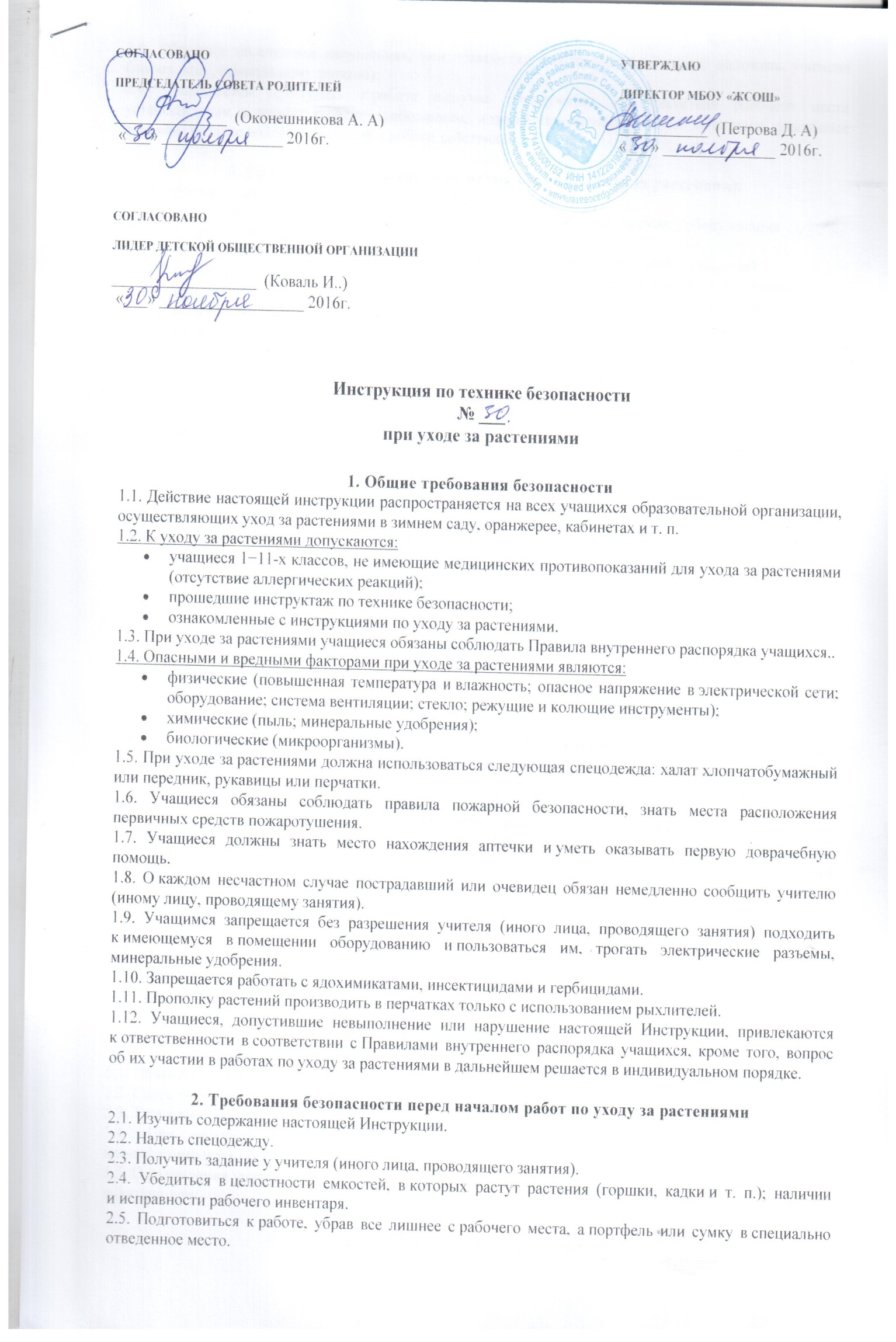 2.6. Обо всех замеченных нарушениях, неисправностях и поломках немедленно доложить учителю (иному лицу, проводящему занятия).2.7. Запрещается приступать к работе в случае обнаружения несоответствия рабочего места установленным в данном разделе требованиям, а также при невозможности выполнить указанные в данном разделе подготовительные к работе действия.3. Требования безопасности во время работ по уходу за растениями3.1. Во время ухода за растениями учащийся обязан:соблюдать настоящую инструкцию и инструкции по эксплуатации оборудования и уходу за растениями;неукоснительно выполнять все указания учителя (иного лица, проводящего занятия);соблюдать осторожность при обращении с оборудованием и минеральными удобрениями;при приготовлении подкормок для растений набирать удобрения только специальными неметаллическими ложечками или лопаточками;размешивать раствор мешалкой длиной не менее 50 см;воду доливать осторожно, по стенке посуды;режущие и колющие инструменты класть на рабочем месте и переносить острыми концами от себя;пикировку и пересадку растений выполнять в перчатках с помощью инструментов (совков, лопаточек и т. п.);постоянно поддерживать порядок и чистоту рабочего места.3.2. Учащимся запрещается:прикасаться к нагретым элементам оборудования и электрическим разъемам;трогать и пробовать на вкус химические вещества, растения;направлять острые концы колющих и режущих предметов на себя и других лиц;выполнять любые действия без разрешения учителя (иного лица, проводящего занятия);использовать оборудование и приспособления не по прямому назначению;пикировку и пересадку растений выполнять руками;брать руками минеральные удобрения;передавать режущие и колющие инструменты острием вперед;переносить тяжести больше норм, установленных Постановлением Министерства труда и социального развития РФ от 7 апреля 1999 г. № 7;выносить из помещения и вносить в него растения, любые предметы, приборы и оборудование без разрешения учителя (иного лица, проводящего занятия).3.3. Обо всех неполадках в работе оборудования необходимо ставить в известность учителя (иное лицо, проводящее занятия). Запрещается самостоятельное устранение любых неисправностей используемого оборудования.4. Требования безопасности в аварийных ситуациях4.1. При обнаружении неисправности в работе оборудования (нагревании, появлении искрения, запаха горелой изоляции, появлении посторонних звуков и запахов и т. п.) немедленно прекратить работу с ним и сообщить об этом учителю (иному лицу, проводящему занятия) и далее действовать в соответствии с его указаниями.4.2. При возникновении чрезвычайной ситуации (появлении посторонних запахов, задымлении, возгорании) немедленно сообщить об этом учителю (иному лицу, проводящему занятия) и далее действовать в соответствии с его указаниями.4.3. При получении травмы сообщить об этом учителю (иному лицу, проводящему занятия). При необходимости помочь учителю (иному лицу, проводящему занятия) оказать пострадавшему первую помощь и оказать содействие в отправке пострадавшего в ближайшее лечебное учреждение.5. Требования безопасности по окончании работ по уходу за растениями5.1. Привести в порядок рабочее место.5.2. Сдать учителю (иному лицу, проводящему занятия) использованное оборудование.5.3. Тщательно вымыть лицо и руки с мылом.5.4. При обнаружении неисправности мебели, оборудования, цветочных горшков, кадок проинформировать об этом учителя (иное лицо, проводящее занятия).5.5. С разрешения учителя (иного лица, проводящего занятия) покинуть помещение, соблюдая порядок и дисциплину.6. Заключительные положения6.1. Проверка и пересмотр настоящей инструкции осуществляются не реже одного раза в 5 лет.6.2. Инструкция должна быть досрочно пересмотрена в следующих случаях:при пересмотре межотраслевых и отраслевых правил и типовых инструкций по охране труда;при изменении условий в конкретном помещении;при внедрении новой техники и (или) технологий; появлении новых растений;по результатам анализа материалов расследования аварий, несчастных случаев;по требованию представителей органов по труду субъектов Российской Федерации или органов федеральной инспекции труда.6.3. Если в течение 5 лет со дня утверждения (введения в действие) настоящей инструкции условия в конкретном помещении не изменяются, то ее действие продлевается на следующие 5 лет.6.4. Ответственность за своевременное внесение изменений и дополнений, а также пересмотр настоящей инструкции возлагается на инструктора-методиста по безопасности.Примечания:На основании Постановления Министерства труда и социального развития РФ от 7 апреля 1999 г. № 7 «Об утверждении норм предельно допустимых нагрузок для лиц моложе восемнадцати лет при подъеме и перемещении тяжестей вручную» могут быть установлены следующие предельно допустимые нормы перемещения тяжестей:Характер работы, показатели тяжести трудаПРЕДЕЛЬНО ДОПУСТИМАЯ МАССА ГРУЗА (кг) ДЛЯПРЕДЕЛЬНО ДОПУСТИМАЯ МАССА ГРУЗА (кг) ДЛЯПРЕДЕЛЬНО ДОПУСТИМАЯ МАССА ГРУЗА (кг) ДЛЯПРЕДЕЛЬНО ДОПУСТИМАЯ МАССА ГРУЗА (кг) ДЛЯПРЕДЕЛЬНО ДОПУСТИМАЯ МАССА ГРУЗА (кг) ДЛЯПРЕДЕЛЬНО ДОПУСТИМАЯ МАССА ГРУЗА (кг) ДЛЯПРЕДЕЛЬНО ДОПУСТИМАЯ МАССА ГРУЗА (кг) ДЛЯПРЕДЕЛЬНО ДОПУСТИМАЯ МАССА ГРУЗА (кг) ДЛЯХарактер работы, показатели тяжести трудаЮНОШЕЙ В ВОЗРАСТЕ (лет)ЮНОШЕЙ В ВОЗРАСТЕ (лет)ЮНОШЕЙ В ВОЗРАСТЕ (лет)ЮНОШЕЙ В ВОЗРАСТЕ (лет)ДЕВУШЕК В ВОЗРАСТЕ (лет)ДЕВУШЕК В ВОЗРАСТЕ (лет)ДЕВУШЕК В ВОЗРАСТЕ (лет)ДЕВУШЕК В ВОЗРАСТЕ (лет)Характер работы, показатели тяжести труда1415161714151617Подъем и перемещение груза вручную в течение не более 1/3 рабочего времени более 2-х раз в час6711133456Подъем и перемещение груза вручную при чередовании с другой работой до 2-х раз в час121520244578Суммарная масса груза, перемещаемая в час при подъеме груза с рабочей поверхности8010014521536405572Суммарная масса груза, перемещаемая в час при подъеме груза с пола40507210018202835